Edith Kerrison School Development priorities 2018 2019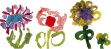 Priority 1Assessment information is understood by all and used to plan appropriate resources, teaching and learning enabling all learners to make good progress and achieve good outcomesPriority 2Leaders at all levels understand and evaluate the quality of provision and outcomes through robust self evaluation, stronger partnerships and seeking excellent role models in other settings.1a) Social play is further developed through well planned collaborative activities1b) Dialogic reading is embedded as a teaching strategy when sharing stories with children1c) Practitioners develop further expertise in the teaching of mathematics1d) Children are able to independently access appropriate resources which support a broad and balanced curriculum1e) All leaders use data about specific areas of learning to move children’s learning on 1f) All adults use observations of children’s learning in the specific areas to plan provision that supports and challenges children’s learning 1g) Understanding of Development Matters statements is consistent and applied accurately 2a) The Governing Body know and are able to support and challenge aspects of the schools work2b) Coaching and mentoring for the leadership team is effective and ensures leaders are able to fulfil their roles and responsibilities effectively and efficiently2c) The Transition policy is embedded and  managed effectively to ensure child and family well-being is high2d) The HT works in partnership with early Years Settings and schools in East London through Peer Enquiry And Learning (PEAL) and leads Assessment Moderation Meetings2e) Opportunities to share SEND expertise and professional development are identified and embedded2e) Safeguarding policies and practices are reviewed and kept uppermost is staff minds